INVOICESubject: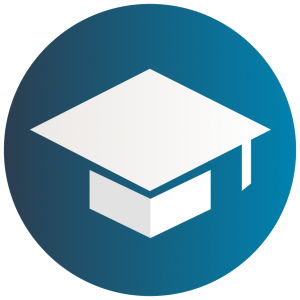 Business and client informationFROMNameEmailAddressPhoneBusiness NumberBILL TONameEmailAddressPhoneBusiness NumberInvoice informationInvoice NumberIssue DateDue DatePayment MethodOther payment terms (late fee details, discounts, etc.)Invoice ItemsItem descriptionsItem descriptionsRateQuantityAmount in [insert currency]Item #1:Item #2:Item #3:Item #4:Item #5:Subtotal:NotesNotesNotesDiscount:20/04/202120/04/202120/04/2021Taxes:20/04/202120/04/202120/04/2021Invoice Total:100.00 Euro